OPIS ZAŁOŻEŃ PROJEKTU INFORMATYCZNEGOPOWODY PODJĘCIA PROJEKTUIdentyfikacja problemu i potrzebObowiązek uzyskania wpisu do Krajowego Rejestru Sądowego (KRS) stanowi warunek rozpoczęcia działalności wielu podmiotów m.in. spółek cywilnych (jawnych, komandytowych, z o.o., spółek akcyjnych), stowarzyszeń, fundacji oraz innych organizacji społecznych i zawodowych. Rejestr KRS stanowi źródło informacji o tych podmiotach w szczególności o zakresie ich działalności, zarządzie i osobach reprezentujących oraz ich kondycji finansowej. Jest gwarantem pewności obrotu gospodarczego. Sprawne wpisanie podmiotu do Rejestru ma istotne znaczenie dla osób chcących podjąć działalność gospodarczą w formie wymagającej takiego wpisu, a także dla innych osób uczestniczących w obrocie gospodarczym. Sprawnie funkcjonujący KRS ma istotny wpływ na rozwój przedsiębiorczości w Polsce.  Zakres projektu odpowiada zmianom zaprojektowanym w nowelizacji ustawy z dnia 26 stycznia 2018 r. o zmianie ustawy o Krajowym Rejestrze Sądowym oraz niektórych innych ustaw (Dz. U. poz. 398).Najistotniejszym problemem zidentyfikowanym w obszarze dokonywania rejestracji podmiotu, zmian w zakresie dokonanych wpisów oraz udzielania informacji z rejestru stanowi niepewność sytuacji prawnej podmiotu wpisanego do KRS. Wynika to ze sposobu prowadzenia postępowania rejestrowego w formie papierowej dla aktualizacji informacji. Jako przyczyny ww. problemów można wskazać m.in.:- zwracanie wniosków ze względu na popełniane błędy formalne (np. błędne nazwy miast, niespójność danych we wniosku, inne oczywiste omyłki wnioskodawcy, brak obowiązkowych załączników); -   czasochłonny proces składania wniosku o wpis do KRS (konieczność wypełniana ręcznie danych dostępnych w innych systemach administracji publicznej (np. danych teleadresowych);-  skomplikowany i czasochłonny proces rozpatrywania wniosków przez sądy rejestrowe, proces ten się wydłuża w przypadku wniosków składanych w postaci papierowej; -  wzrost liczby wniosków składanych do sądów rejestrowych oraz niewystarczające kadry w sądach w stosunku do zwiększonej liczby wniosków;-  zbyt niskie wykorzystanie elektronicznej procedury wnioskowania do KRS.Ponadto obowiązujące przepisy prawne oraz przyjęte rozwiązania informatyczne w zakresie obsługi podmiotów podlegających wpisowi do Krajowego Rejestru Sądowego stanowią duże obciążenie dla sądów rejestrowych, które w okresach nasilonych wpływów dokumentów (np. w czasie składania przez podmioty obowiązkowych sprawozdań finansowych) stają się niewydolne.Do głównych problemów związanych z realizacją procesów objętych projektowanym Systemem, 
w odniesieniu do głównych grup interesariuszy, zaliczyć można:Opis stanu obecnegoObszar interwencji publicznej, w ramach której realizowany jest projekt, obejmuje prowadzenie przez Ministra Sprawiedliwości rejestru publicznego Krajowego Rejestru Sądowego (dalej KRS) oraz stanowiące podstawę wpisów w KRS, procedury w zakresie postępowań w sądach rejestrowych (m.in. rozpatrywanie wniosków o wpis do rejestru przedsiębiorców lub wniosków zmianowych, rozpatrywanie wniosków o zawieszenie lub wznowienie prowadzenia działalności gospodarczej, postępowań o rozwiązanie podmiotu, wniosków o wpis wzmianki o złożeniu dokumentów finansowych, itp.).KRS jest ważnym źródłem informacji o podmiotach funkcjonujących w obrocie gospodarczym, wzmacniającym pewność i bezpieczeństwo obrotu. W praktyce każdy podmiot podlegający wpisowi do KRS - rejestru przedsiębiorców lub rejestru stowarzyszeń, innych organizacji społecznych 
i zawodowych, fundacji oraz samodzielnych publicznych zakładów opieki zdrowotnej - w obrocie prawnym legitymuje się odpisem z Krajowego Rejestru Sądowego.Krajowy Rejestr Sądowy działa w oparciu o zapisy ustawy z dnia 20 sierpnia 1997 r. o Krajowym Rejestrze Sądowym. Z dniem 1 stycznia 2001 r. utworzony został rejestr - Krajowy Rejestr Sądowy jako scentralizowana, informatyczna baza danych składająca się z trzech osobnych rejestrów:1. rejestru przedsiębiorców,2. rejestru stowarzyszeń, innych organizacji społecznych i zawodowych, fundacji oraz publicznych zakładów opieki zdrowotnej,3. rejestru dłużników niewypłacalnych, który z dniem 1 grudnia 2020 r. zostanie zlikwidowany 
i zastąpiony przez Krajowy Rejestr Zadłużonych (projekt ustawy przewidujący zmianę jest obecnie procedowany).Przez 17 lat funkcjonowania systemu, w związku ze zmieniającymi się przepisami prawnymi, był on wielokrotnie modyfikowany i uzupełniany o nowe funkcjonalności. KRS stał się ważnym źródłem informacji o podmiotach, wzmacniającym pewność i bezpieczeństwo obrotu. W praktyce każdy podmiot podlegający wpisowi do Krajowego Rejestru Sądowego, rejestru przedsiębiorców lub rejestru stowarzyszeń, innych organizacji społecznych i zawodowych, fundacji oraz samodzielnych publicznych zakładów opieki zdrowotnej – w obrocie prawnym legitymuje się odpisem z Krajowego Rejestru Sądowego. W sześciu działach rejestru zawarte są podstawowe dane o podmiocie, pozwalające na ustalenie jego formy prawnej, adresu siedziby, sposobu reprezentacji oraz osób uprawnionych do reprezentacji, organu nadzoru i jego składu, celu lub przedmiotu działalności, sposobu powstania lub ustania jego bytu prawnego, a także informacje o ustanowionym kuratorze lub likwidatorze oraz o ewentualnych zaległościach publiczno-prawnych podmiotu. W rejestrze umieszcza się również wzmianki o złożeniu przez podmiot: sprawozdania finansowego za dany rok, wraz z uchwałą o jego zatwierdzeniu, sprawozdaniem z działalności i ewentualnie opinią biegłego rewidenta (od 1 stycznia 2018 r. sprawozdaniem z badania), a także informację o dniu kończącymrok obrachunkowy podmiotu.Obecnie wnioskodawcy są zmuszeni do wypełniania wielu papierowych formularzy jeżeli chcą złożyć do KRS wniosek o wpis/zmianę wpisu/wykreślenie. Popełniane przez nich błędy i omyłki pisarskie są podstawą dokonywanych przez sądy zwrotów wniosków. W 2017 r. sądy zarządziły o zwrocie wniosku w ponad 10 % wszystkich wniosków złożonych do sądów rejestrowych (źródło: zestawienie MS-S20KRS sprawozdanie w sprawach rejestrowych za rok 2017). W sytuacji zwrotu wniosku wnioskodawca, aby złożyć wniosek musi kolejny raz wypełnić stosowne formularze. Często zdarza się, iż kolejny wniosek jest również nieprawidłowo wypełniony.Dodatkowo sądy po uprawomocnieniu zarządzenia o zwrocie wniosku odsyłają wnioskodawcy nieprawidłowe dokumenty – dokonują fizycznego zwrotu wniosku.Do realizacji usług KRS wykorzystana jest infrastruktura teleinformatyczna będąca w posiadaniu Ministerstwa Sprawiedliwości. Ponadto wykorzystywany jest podstawowy ośrodek przetwarzania danych, a także planuje się utworzenie ośrodka zapasowego, wraz z usługami informatycznymi, świadczonymi przez ośrodki. Wykorzystywana jest również infrastruktura informatyczna sądów rejestrowych.W ramach budowy funkcjonalności wspierających proces orzekania w sprawach rejestrowych wykorzystane zostaną istniejące usługi elektroniczne rejestrów tj. KRK, PESEL, REGON, CRP KEP, TERYT, umożliwiające dostęp do danych z tych rejestrów. Jako środek uwierzytelniający, wykorzystany zostanie również Profil Zaufany EPUAP.Ministerstwo Sprawiedliwości dysponuje obecnie dwoma ośrodkami przetwarzania danych zlokalizowanymi na terenie Warszawy. Na infrastrukturę techniczno-systemową ośrodków składa się szereg urządzeń oraz oprogramowania wiodących producentów. Ministerstwo posiada dwa komputerycentralne klasy HP ProLiant - serwery zoptymalizowane pod kątem przetwarzania dużych ilości danych wyposażone w macierze dyskowe Near Lines, biblioteki taśmowe oraz oprogramowani zapewniające ciągłość przetwarzania danych, zapewniające wysoki poziom bezpieczeństwa.Ponadto Ministerstwo posiada rozbudowane środowisko serwerów x86 w technologii Blade połączone poprzez redundantne urządzenia DWDM dwoma niezależnymi nitkami światłowodowymi rozciągniętymi pomiędzy Ośrodkami Przetwarzania Danych. Środowisko x86 zabezpieczone jest dedykowanym systemem wykonywania kopii bezpieczeństwa oraz wdrożonym rozwiązaniem zapewniającym ciągłość działania.Dostęp do sieci Internet realizowany jest przez dwa niezależne łącza w dwóch odrębnych lokalizacjach (Czerniakowska 100, Ujazdowskie 11) o przepustowości 600Mbps każde wraz 
z zapewnieniem usługi ochrony przed atakami DDoS. Dostęp do sieci resortowej WAN został zrealizowany za pomocą usługi Biznes VPN opartej o technologię IP MPLS. Usługa ta świadczona jest w dwóch ośrodkach przetwarzania danych (POPD i ZOPD) z zapewnioną przepustowością na poziomie 300Mbps.Wnioskodawca posiada licencje na oprogramowanie wspierające proces modelowania organizacji 
i funkcjonalności systemu teleinformatycznego z wykorzystaniem notacji BPMN i UML.EFEKTY PROJEKTUCele i korzyści wynikające z projektu Udostępnione e-usługi Udostępnione informacje sektora publicznego i zdigitalizowane zasoby Czy wszystkie zdigitalizowane zasoby objęte projektem będą udostępniane bezpłatnie? TAK/NIE Produkty końcowe projektu KAMIENIE MILOWE KOSZTY Koszty ogólne projektu wraz ze sposobem finansowaniaWykaz poszczególnych pozycji kosztowych Koszty ogólne utrzymania wraz ze sposobem finansowania (okres 5 lat)4.4. Planowane koszty ogólne realizacji (w przypadku projektu współfinansowanego – wkład krajowy z budżetu państwa) oraz koszty utrzymania projektu:zostaną pokryte w ramach budżetów odpowiednich dysponentów części budżetowych bez konieczności występowania o dodatkowe środki z budżetu państwa,będą powodować konieczność przyznania dodatkowych kwot.GŁÓWNE RYZYKA Ryzyka wpływające na realizację projektu Ryzyka wpływające na utrzymanie efektówOTOCZENIE PRAWNE Otoczenie prawne projektu dotyka wymienionych niżej przepisów i regulacji:1.	Ustawa o Krajowym Rejestrze Sądowym (Dz.U. z 2018 poz. 986, 1544);2.	Rozporządzenie Ministra Sprawiedliwości z dnia 17 listopada 2014 r. w sprawie szczegółowego sposobu prowadzenia rejestrów wchodzących w skład Krajowego Rejestru Sądowego oraz szczegółowej treści wpisów w tych rejestrach (Dz.U. z  2014 r, poz. 1667 z późn. zm);3.	Rozporządzenie Ministra Sprawiedliwości z dnia 21 grudnia 2000 r. w sprawie określenia wzorów urzędowych formularzy wniosków o wpis do Krajowego Rejestru Sądowego oraz sposobu i miejsca ich udostępniania (Dz.U. z 2015 poz. 724 z późn. zm.);4.	Rozporządzenie Ministra Sprawiedliwości z dnia 22 grudnia 2011 r. w sprawie warunków organizacyjno-technicznych dotyczących formy wniosków i dokumentów oraz ich składania drogą elektroniczną do sądów rejestrowych i Centralnej Informacji Krajowego Rejestru Sądowego oraz sposobu posługiwania się dokumentami wydanymi w postaci elektronicznej (Dz.U. z 2011 r, Nr 299, poz. 1773);5.	Rozporządzenie Ministra Sprawiedliwości z dnia 9 marca 2018 r. w sprawie ustroju i organizacji Centralnej Informacji Krajowego Rejestru Sądowego oraz trybu i sposobu udzielania Informacji z Krajowego Rejestru Sądowego i wydawania kopii dokumentów z katalogu, a także struktury udostępnianych Informacji o podmiotach wpisanych do rejestru oraz cech wydruków umożliwiających ich weryfikację z danymi w rejestrze (Dz. U.  poz. 546);6.	Rozporządzenie Ministra Sprawiedliwości z dnia 14 marca 2018  r. w sprawie w sprawie określenia wysokości opłat za udzielanie informacji, wydawanie odpisów, wyciągów i zaświadczeń z Krajowego Rejestru Sądowego oraz za udostępnianie dokumentów złożonych w postaci elektronicznej i kopii dokumentów złożonych w postaci papierowej z elektronicznego katalogu dokumentów spółek  (Dz.U. z 2018 r. poz. 547);7.	Zarządzenie Ministra Sprawiedliwości z dnia 19 marca 2018 r. w sprawie warunków organizacyjno-technicznych przekazywania za pośrednictwem systemu teleinformatycznego dokumentów złożonych w postaci elektronicznej i kopii dokumentów złożonych w postaci papierowej do katalogu oraz sposobu ich przechowywania  (Dz.Urz.MS z 2018 r. poz. 154);8.	Zarządzenie Ministra Sprawiedliwości z dnia 15 grudnia 2006 r. w sprawie sposobu i trybu przekazywania przez sądy rejestrowe danych rejestrowych do Centralnej Informacji Krajowego Rejestru Sądowego, (Dz.Urz. MS z 2006r.  Nr 8poz. 132);9.	Ustawa z dnia 15 września 2000 r. Kodeks spółek handlowych (t.j. Dz.U. z 2017 r. poz. 1577 z późn. zm);10.Rozporządzenie Ministra Sprawiedliwości z dnia 13 stycznia 2015 r. w sprawie sposobu i trybu składania wniosków o wpis do Krajowego Rejestru Sądowego dotyczących spółek, których umowę zawarto przy wykorzystaniu wzorca umowy spółki udostępnionego w systemie teleinformatycznym (Dz. U. poz. 65);11.Ustawa z dnia 17 listopada 1964 r. Kodeks postępowania cywilnego (t.j. Dz. U z  2018 r. poz. 1360 z późn.zm);12. Ustawa z dnia 28 lutego 2003 r. prawo upadłościowe  ( t.j. Dz.U. z 2017 r. poz. 2344 z późn zm.);13. Ustawa z dnia 15 maja 2015 r. prawo restrukturyzacyjne (t.j. Dz.U. z 2017 r. poz. 1508 z późn. zm);14. Ustawa z dnia 29 września 1994 r. o rachunkowości (t.j. Dz.U. z 2018 r. poz. 395 z późn. zm) ;15. Ustawa o biegłych rewidentach, firmach audytorskich oraz nadzorze publicznym z dnia 11 maja 2017   r. (Dz.U. z 2017 r. poz. 1089);   nowa i ważna dla eKRS i RDF 	 16.Ustawa z dnia 28 lipca 2005 r. o kosztach sądowych w sprawach cywilnych  (tj. Dz.U. z 2018 r. poz. 300);17.Ustawa z dnia 22 grudnia 1995 r. o wydawaniu Monitora Sądowego i Gospodarczego (t.j. Dz.U. z 2018 r. poz. 1795);18.Rozporządzenie Ministra Sprawiedliwości z dnia 13 maja 2014 r. w sprawie wydawania i   rozpowszechniania Monitora Sądowego i Gospodarczego (tj. Dz.U. z 2017 r. poz. 1957);19.Rozporządzenie Ministra Sprawiedliwości z dnia 15 kwietnia 1996 r. w sprawie organizacji, sposobu wydawania i rozpowszechniania oraz podstawy ustalania ceny numerów Monitora Sądowego  i Gospodarczego i wysokości opłat za zamieszczenie w nim ogłoszenia lub obwieszczenia  (t.j. Dz.U. z 2013 r. poz. 238);                          20. Ustawa z dnia 27 lipca 2001 r. prawo o ustroju sądów powszechnych (t.j. Dz.U. z 2018 r. poz. z późn. zm.);   21.Zarządzenie Ministra Sprawiedliwości z dnia 12 grudnia 2003 r. w sprawie organizacji i zakresu działania sekretariatów sądowych oraz innych działów administracji sądowej ( Dz.Urz.MS Nr 5, poz. 22 ze zm )        22.Ustawa z dnia 24 maja 2000 r. o Krajowym Rejestrze Karnym (t.j. Dz.U. z 2018 r. poz. 1218 z późn.zm);    23.Ustawa z dnia 24 kwietnia 2003 r. o działalności pożytku publicznego i o wolontariacie  (t.j. Dz.U. z  2018 r. poz. 450 z późn. zm.);24.Rozporządzenie Rady Ministrów z dnia 24 grudnia 2007 r. w sprawie Polskiej Klasyfikacji Działalności (PKD)  (Dz.U. 2007, Nr. 251 poz.1885  z późn. zm);25.Ustawa z dnia 13 października 1995 r. o zasadach ewidencji i identyfikacji podatników i płatników (t.j. Dz.U. z 2017 r. poz. 869 z późn. zm.);26.Ustawa z dnia 5 września 2016 r. o usługach zaufania oraz identyfikacji elektronicznej (Dz.U. z 2016 r.       poz. 1579 z późn zm);27.Rozporządzenie Parlamentu Europejskiego i Rady (UE) nr 910/2014 z dnia 23 lipca 2014 r. w sprawie identyfikacji elektronicznej i usług zaufania w odniesieniu do transakcji elektronicznych na rynku wewnętrznym oraz uchylające dyrektywę 1999/93/WE  (Dz.Urz.UE.L Nr 257, str. 73);28.Ustawa z dnia 6 marca 2018 r. o Centralnej Ewidencji i Informacji o Działalności Gospodarczej i Punkcie  Informacji dla Przedsiębiorcy  (Dz.U. z 2018 r. poz. 647);29.Ustawa z dnia 16 września 1982 r. Prawo spółdzielcze (tj. Dz.U. z 2018 r. poz. 1285 z późn. zm) ;30.Ustawa z dnia 15 grudnia 2000 r. o spółdzielniach mieszkaniowych (tj. Dz.U. z 2018 r. poz. 845 z  póź.zm);31.Ustawa z dnia 27 kwietnia 2006 r. o spółdzielniach socjalnych (tj. Dz.U. z 2018 r. poz. 1205 z późn. zm);32.Ustawa z dnia 4 marca 2005 r. o europejskim zgrupowaniu interesów gospodarczych i spółce europejskiej   (tj. Dz.U. z 2018 r. poz. 2036 z późn.zm);33.Ustawa z dnia 25 września 1981 r. o przedsiębiorstwach państwowych (t.j. Dz.U. z 2017 r., poz. 2152);34.Ustawa z dnia 30 kwietnia 2010 r. o instytutach badawczych (t.j. Dz.U. z 2018 r., poz. 736 z późn. zm.);35.Ustawa z dnia 7 kwietnia 1989 r. Prawo o stowarzyszeniach ( t.j. Dz.U. z 2017 r., poz. 210 z późn. zm.);36.Ustawa z dnia 6 kwietnia 1984 r. o fundacjach  (t.j. Dz.U. z 2018 r., poz. 1491);37.Ustawa z dnia 15 kwietnia 2011 r. o działalności leczniczej (Dz.U. z 2018 r., poz, 160 z późn. zm.);38.Ustawa z dnia 8 października 1982 r. o społeczno – zawodowych organizacjach rolników (Dz.U. z 1982 r. Nr 32, poz. 217 z późn. zm.);39.Ustawa z dnia 7 kwietnia 1989 r. o związkach zawodowych rolników indywidualnych (Dz.U. z 1989 r. Nr 20, poz. 106 z późn. zm.); ustawa z dnia 6 lipca 1982 r. o zasadach prowadzenia na terytorium Polskiej Rzeczypospolitej Ludowej działalności gospodarczej w zakresie drobnej wytwórczości przez zagraniczne osoby prawne i fizyczne (t.j. Dz.U. z 1989 r. Nr 27, poz. 148 z późn. zm.);40.Ustawa z dnia 11 września 2015 r. o działalności ubezpieczeniowej i reasekuracyjnej ( t.j Dz.U. z 2018 r., poz. 999 z późn. zm.); 41.Ustawa z dnia 22 marca 1989 r. o rzemiośle (t.j. Dz.U. z 2018 r., poz. 1267);42.Ustawa z dnia 30 maja 1989 r. o izbach gospodarczych  (t.j. Dz. U. z 2017 r, poz. 1218 z poźn. zm);43.Ustawa z dnia 30 maja 1989 r. o samorządzie zawodowym niektórych przedsiębiorców (Dz. U. Nr. 35, poz.194 z późn. zm);.44.Ustawa z dnia 23 maja 1991 r. o związkach zawodowych (t.j. z 2015 r. poz. 1881);45.Ustawa z dnia 23 maja 1991 r. o organizacjach pracodawców (t.j. z 2015 r, poz. 1229);46.Ustawa z dnia 25 czerwca 2010 r. o sporcie (t.j Dz.U z 2018 r. poz. 1263 z późn. zm.); 47.Ustawa z dnia 29 czerwca 1995 r. o statystyce publicznej ( t.j. Dz.U. z 2018 r. poz. 997z późn. zm);48.Ustawa z dnia 20 grudnia 1996 r. o gospodarce komunalnej  (t.j. (Dz.U. z 2017 r. poz. 827 z późn. zm);49.   ustawa z dnia  z dnia 6 sierpnia 2010 r. dowodach osobistych (t.j. Dz.U. z 2017 r. poz. 1464, z późn. zm.):50.   ustawa o ochronie danych osobowych  z dnia 10 maja 2018 r. (Dz.U. z 2018 r. poz. 1000 z późn. zm);51.Ustawa z dnia 17 lutego 2005 r. o informatyzacji działalności podmiotów realizujących zadania publiczne (t.j. Dz. U. z 2017 r. poz. 570 z późn. zm);52.Rozporządzenie Rady Ministrów z dnia 27 września 2005 r. w sprawie sposobu, zakresu i trybu   udostępniania danych zgromadzonych w rejestrze publicznym  (tj. Dz.U. z 2018 r. poz. 29 z późn zm.);53.Rozporządzenie Prezesa Rady Ministrów z dnia 14 września 2011 r. w sprawie sporządzania 
i doręczania dokumentów elektronicznych oraz udostępniania formularzy, wzorów i kopii dokumentów elektronicznych (tj. Dz.U. z 2018 r. poz. 180 z późn. zm);54.Rozporządzenie Rady Ministrów z dnia 12 kwietnia 2012 r. w sprawie Krajowych Ram Interoperacyjności, minimalnych wymagań dla rejestrów publicznych i wymiany informacji w postaci elektronicznej oraz minimalnych wymagań dla systemów teleinformatycznych (t.j. Dz.U. z 2017 r. poz. 2247 z późn zm.);55.Rozporządzenie Ministra Cyfryzacji z dnia 5 października 2016 r. w sprawie zakresu i warunków korzystania z elektronicznej platformy usług administracji publicznej  (Dz.U. z 2016 r. poz. 1626 z późn zm);56.Rozporządzenie Rady ministrów z dnia 27 września 2005 r. w sprawie sposobu, zakresu i trybu udostępniania danych zgromadzonych w rejestrze publicznym (t.j. Dz.U. z 2018 r. poz. 29 z późn. zm.);57.Rozporządzenie Ministra Nauki i Informatyzacji z dnia 19 października 2005 r. w sprawie testów akceptacyjnych oraz badania oprogramowania interfejsowego i weryfikacji tego badania (t.j.  Dz.U. Nr 217, poz. 1836);58.Rozporządzenie Ministra Spraw Wewnętrznych i Administracji z dnia 10 września 2010 r. w sprawie wykazu certyfikatów uprawniających do prowadzenia kontroli projektów informatycznych i systemów teleinformatycznych  (Dz.U. Nr 177, poz. 1195);59. Rozporządzenie Rady Ministrów z dnia 15 grudnia 1998 r. w sprawie szczegółowych zasad prowadzenia, stosowania i udostępniania krajowego rejestru urzędowego podziału terytorialnego kraju oraz związanych z tym obowiązków organów administracji rządowej i jednostek samorządu terytorialnego (Dz. U. Nr 157, poz. 1031 z późn. zm.)W celu zapewnienia gotowości do wdrożenia systemu eKRS w niżej wymienionych przepisach prawnych wymagana będzie zmiana.ARCHITEKTURAW Architektonicznym aspekcie celem System Informatycznego KRS jest:Wymiana głównym komponentów sprzętowych na architekturę x86Automatyczną wymianę danych z systemami zewnętrznymi przy wpisywaniu (weryfikowaniu) danych do rejestru KRS oraz przekazywanie danych przez Obywateli/Przedsiębiorców za pomocą  interfejsu GUI z Automatyczną udostępnianie danych do systemów zewnętrznych z rejestru KRS oraz ich udostępnianie poprzez GUI dla Obywateli/Przedsiębiorców Widok kooperacji aplikacji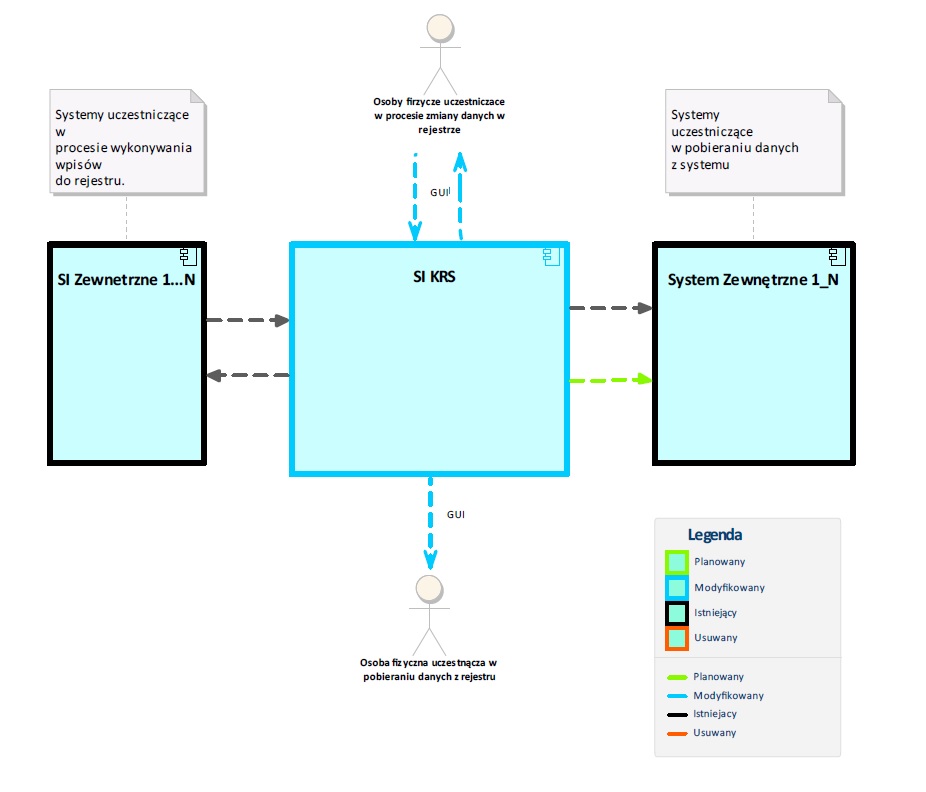 Lista systemów wykorzystywanych w projekcie Lista przepływów Kluczowe komponenty architektury rozwiązania 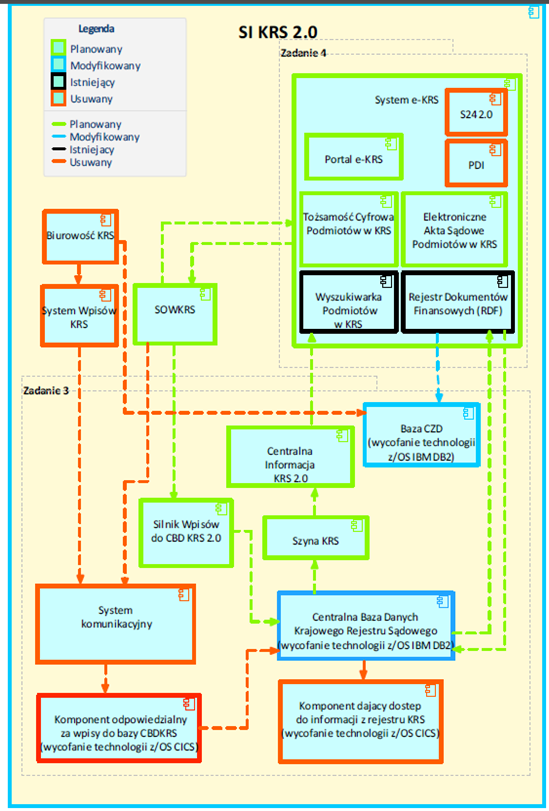 Przyjęte założenia technologiczne Opis zasobów danych przetwarzanych w planowanym rozwiązaniu Czy nowy system będzie tworzył zasoby danych o charakterze rejestru publicznego?TAK/NIE Czy nowy system będzie przetwarzał (używał, zmieniał) zawartość innych rejestrów publicznych? TAK/NIE Bezpieczeństwo Planowany poziom zapewnienia bezpieczeństwa (w rozumieniu przepisów §20 rozporządzenia Rady Ministrów z dnia 12 kwietnia 2012 r. w sprawie Krajowych Ram Interoperacyjności […] (Dz. U. 2012, poz. 526 z późn. zm.) w zakresie dot. systemu zarządzania bezpieczeństwem informacji:Zabezpieczenia systemoweW oparciu o wymaganie nr 9 Załącznika 8a do SIWZ, przy identyfikacji zagrożeń System będzie działał bez dostępu do otwartej sieci WAN, w tym bez dostępu do Internetu, a co za tym idzie nie jest narażony na zagrożenia związane z taką komunikacją. ogólnych zagrożeń zidentyfikowanych dla Systemu w oparciu o propozycje polskiej normy PN ISO/IEC 27005:2014, raportu technicznego TR ISO/IEC 13335-3 oraz rezultaty prowadzonych prac projektowych.Testy bezpieczeństwa systemuZakłada się, że realizacja testów bezpieczeństwa będzie odbywać się etapowo. 
W pierwszym etapie rozwiązania zostaną sprawdzone przez Wykonawców, a pozytywne wyniki będą warunkiem wdrożenia w środowisku Zamawiającego. W drugim etapie, po wdrożeniu rozwiązania a przed udostępnieniem produkcyjnym, zakłada się wykonanie testów bezpieczeństwa pod kątem znanych podatności zarówno z zewnątrz (Internet), jak wewnątrz w WAN. Zakłada się, że testy te zostaną zlecone podmiotowi zewnętrznemu posiadającemu odpowiednie kwalifikacje i doświadczenie.Tytuł projektuElektroniczny Krajowy Rejestr Sądowy (eKRS)Elektroniczny Krajowy Rejestr Sądowy (eKRS)Elektroniczny Krajowy Rejestr Sądowy (eKRS)WnioskodawcaMinister SprawiedliwościMinister SprawiedliwościMinister SprawiedliwościBeneficjentMinisterstwo SprawiedliwościMinisterstwo SprawiedliwościMinisterstwo SprawiedliwościPartnerzyNie dotyczyNie dotyczyNie dotyczyŹródło finansowaniaEFS - Program Operacyjny Wiedza Edukacja Rozwój, Działanie 2.17 Skuteczny wymiar sprawiedliwościBudżet państwa (część budżetowa 37 - Sprawiedliwość 
i 15/01- Sądy powszechne)EFS - Program Operacyjny Wiedza Edukacja Rozwój, Działanie 2.17 Skuteczny wymiar sprawiedliwościBudżet państwa (część budżetowa 37 - Sprawiedliwość 
i 15/01- Sądy powszechne)EFS - Program Operacyjny Wiedza Edukacja Rozwój, Działanie 2.17 Skuteczny wymiar sprawiedliwościBudżet państwa (część budżetowa 37 - Sprawiedliwość 
i 15/01- Sądy powszechne)Całkowity koszt projektu19 146 600,00 zł 19 146 600,00 zł 19 146 600,00 zł Planowany okres realizacji projektuod: styczeń 2018 do: czerwiec 2022od: styczeń 2018 do: czerwiec 2022od: styczeń 2018 do: czerwiec 2022Osoba kontaktowaAgnieszka Forowicz-Janickaagnieszka.forowicz-janicka@ms.gov.pl22 39 76 393InteresariuszZidentyfikowany problemSzacowana wielkość grupyPrzedsiębiorcaWydłużony czas oczekiwania na rejestrację / wprowadzenie zmian we wpisie do KRS wynikający z przyczyn leżących po stronie sądów rejestrowych.Czasochłonny proces składania wniosku o wpis do KRS oraz konieczność wypełniana ręcznie danych dostępnych w innych systemach administracji publicznej.Utrudniona komunikacji z sądem oraz konieczność osobistego dokonywania czynności w siedzibach sądów rejestrowych. Ok. 400 000ObywatelCzasochłonny proces składania wniosku o wpis do KRS oraz konieczność wypełniana ręcznie danych dostępnych w innych systemach administracji publicznej.Brak gwarancji dostępu do aktualnych i rzetelnych informacji o podmiotach wpisanych do rejestru przedsiębiorców, m. in. o sytuacji finansowej podmiotu wpisanego do KRS, a tym samym ocenę wiarygodności potencjalnego kontrahenta.10,5 mln(44% ludności Polski  w wieku produkcyjnym z co najmniej podstawowymi umiejętnościami cyfrowymi)Jednostki sektora finansów publicznych Ograniczony dostęp do elektronicznych akt rejestrowych, brak wymiany danych między systemami informatycznymi  podmiotów upoważnionych na mocy przepisów prawa do uzyskiwania odpisów dokumentów z akt, wykonywanych dotychczas papierowo na potrzeby tych podmiotów do prowadzenia przez nich różnego rodzaju postępowań.4 tys.Pracownicy sądówSkomplikowany i czasochłonny proces rozpatrywania wniosków przez sądy rejestrowe - wprowadzenie systemu zautomatyzuje wiele czynności, które dziś w sądach są wykonywane ręcznie i pochłaniają wiele czasu.Zbyt niskie wykorzystanie elektronicznej procedury wnioskowania do KRS - w przypadku wniosków składanych w postaci papierowej proces rozpatrywania wniosków jest dłuższy; Wzrost liczby wniosków składanych do sądów rejestrowych - wprowadzenie elektronicznej komunikacji z sądami przyczyni się do poprawy jakości pracy pracowników sądów oraz przyspieszy obieg dokumentów w wydziałach.Konieczność przenoszenia ciężkich akt, co zwiększa ryzyko pojawienia się problemów zdrowotnych związanych z przeciążeniami organizmu. 956 osób(liczba sędziów, referendarzy sądowych i pracowników administracyjnych w sądach rejestrowych) Cel - 1Usprawnienie rejestracji podmiotów oraz dokonywania zmian wpisów w rejestrze przedsiębiorcówCel strategicznyPoprawa jakości wydawanych orzeczeń oraz zwiększenie skuteczności ich egzekwowania.Cel szczegółowy II osi priorytetowej Efektywne polityki publiczne dla rynku pracy, gospodarki i edukacji programu PO WER 2014-2020: Działanie 2.17 Skuteczny wymiar sprawiedliwościProjekt realizuje również priorytet inwestycyjny PO WER dotyczący Inwestycji w zdolności instytucjonalne i w sprawność administracji publicznej oraz efektywność usług publicznych na szczeblu krajowym, regionalnym i lokalnym w celu przeprowadzenia reform, z uwzględnieniem lepszego stanowienia prawa i dobrych rządów. Działania projektowe stanowią także element działań dotyczących wdrożenia reform systemów i struktur w wybranych obszarach polityk publicznych, kluczowych z punktu widzenia Strategii Europa 2020.Korzyść:Zaplanowane w ramach projektu działania mają zapewnić:1. ułatwienie, uproszczenie i przyspieszenie rejestracji podmiotów, rejestrowanych w Krajowym Rejestrze Sądowym poprzez wprowadzenie elektronicznych wniosków o wpis do KRS wypełnianych za pomocą interaktywnych formularzy;2. ułatwienie komunikacji z sądem rejestrowym poprzez wprowadzenie składania pism procesowych za pośrednictwem systemu teleinformatycznego oraz elektronicznych doręczeń;3.  udostępnienie pełnej informacji o podmiotach wpisanych w KRS;4. odciążenie sądów rejestrowych poprzez zmiany procedur, tj. wprowadzenie akt elektronicznych.Wskazane powyżej cele POWER zostaną zatem osiągnięte poprzez kompleksowe działania w obszarze modernizacji Krajowego Rejestru Sądowego (dalej KRS) oraz poprawę procedur w ramach postępowań w sądach rejestrowych (w tym m.in. procedur dokonywania wpisów oraz korekt wpisów, a także udostępnianiainformacji z rejestru), co docelowo usprawni i przyspieszy rejestrację podmiotów w KRS, ułatwi przedsiębiorcom komunikację z sądem rejestrowym, a także zapewni szybki dostęp do aktualnej informacji o podmiotach wpisanych w KRS. Produktem projektu będzie zmodernizowany rejestr KRS umożliwiający elektroniczną komunikację z podmiotami zobowiązanymi do dokonywania wpisów do rejestru przedsiębiorców, zawierający aktualne informacje o podmiotach podlegających wpisom do KRS oraz zmodyfikowane systemy teleinformatyczne wspierające funkcjonowanie rejestru, usprawniające obsługę postępowań rejestrowych w sądach.KPI:Odsetek wniosków o wpis do KRS składanych za pośrednictwem systemu teleinformatycznego na przykładzie spółki z o. o.;Procent dokumentów finansowych składanych bezpośrednio do RDF, bez udziału sądu rejestrowego;Wnioski o wpis do rejestru przedsiębiorców wpływające elektronicznie;Orzeczenia w postępowaniu o wpis do rejestru przedsiębiorców, wydawane elektronicznie.Liczba akt rejestrowych dla podmiotów wpisanych do rejestru przedsiębiorców prowadzonych w sądach w postaci elektronicznejWartość aktualna i docelowa KPI:KPI 1: aktualna: 52% docelowa: 95%KPI 2: aktualna: 0%  docelowa: 80%KPI 3: aktualna: 0%  docelowa: 95%KPI 4: aktualna: 0%  docelowa: 95%KPI 5: aktualna: 0%  docelowa: 80%Metoda pomiaru KPIKPI 1:  Pomiar wskaźnika wg wzoru: A/(A+B), gdzie A to liczba dokumentów złożonych bezpośrednio do RDF, B liczba dokumentów złożonych do sądów rejestrowych - wyrażone w %KPI 2: Pomiar wskaźnika wg wzoru: A/(A+B), gdzie A to liczba dokumentów złożonych bezpośrednio do RDF, B liczba dokumentów złożonych do sądów rejestrowych - wyrażone w %KPI 3: Pomiar wskaźnika wg wzoru: A/(A+B), gdzie A liczba wniosków wpływających elektronicznie do sądów rejestrowych, B liczba wniosków wpływających papierowo do sądów rejestrowychKPI 4: Pomiar wskaźnika wg wzoru: A/(A+B), gdzie A to orzeczenia wydawane elektronicznie, B orzeczenia wydawane papierowoKPI 5: A/B gdzie A to liczba dokumentów przechowywanych w aktach elektronicznych wpływających do sądów rejestrowych dot. rejestru przedsiębiorców B to liczba wszystkich dokumentów wpływających do sądów rejestrowych do rejestru przedsiębiorcówCel - 2Zapewnienie aktualnych danych udostępnianych z rejestru KRSCel strategicznyPoprawa jakości wydawanych orzeczeń oraz zwiększenie skuteczności ich egzekwowania.Cel szczegółowy II osi priorytetowej Efektywne polityki publiczne dla rynku pracy, gospodarki i edukacji programu PO WER 2014-2020 : Działanie 2.17 Skuteczny wymiar sprawiedliwościKorzyść:Zaplanowane w ramach projektu działania mają zapewnić:1. ułatwienie, uproszczenie i przyspieszenie rejestracji podmiotów, rejestrowanych w Krajowym Rejestrze Sądowym poprzez wprowadzenie elektronicznych wniosków o wpis do KRS wypełnianych za pomocą interaktywnych formularzy, co będzie miało przełożenie na szybsze aktualizowanie danych;2.    udostępnienie pełnej informacji o podmiotach wpisanych w KRS;3.    zapewnienie szybkiego dostępu do aktualnych danych w rejestrze. Uzyskane w ramach projektu rezultaty ułatwią dostęp obywatelom 
do wymiaru sprawiedliwości, a ze względu na zakres obszaru interwencji zapewnią podmiotom gospodarczym pewność i bezpieczeństwo obrotu gospodarczego.KPI:Liczba utworzonych i zmodernizowanych centralnych rejestrów sądowychOdpisy pełne dostępne w eKRSWartość aktualna i docelowa KPI:KPI 1: aktualna: 0 szt.  docelowa: 1 szt.KPI 2: aktualna: 0%  docelowa:100%Metoda pomiaru KPIKPI 1: Protokoły odbiorów systemuKPI 2: Weryfikacja udostępnionej funkcjonalności w wyszukiwarce KRSLp.Nazwa 
e-usługi  TypZakres oddziaływaniaPoziom dojrzałości 
e-usługi1.Składanie elektronicznych wniosków o wpis / zmianę w Krajowym Rejestrze SądowymA2Bprzedsiębiorca52.Składanie pism procesowych do sądu rejestrowegoA2Bprzedsiębiorca53.Zgłaszanie dokumentów finansowych do repozytorium dokumentów finansowych (RDF)A2Bprzedsiębiorca54.Elektroniczna korespondencja z sądem rejestrowym, elektroniczne doręczeniaA2Bprzedsiębiorca55.Przeglądanie elektronicznych akt rejestrowych podmiotów wpisanych do KRSA2CA2Aobywatel,  jednostki sektora finansów publicznych46.Przeglądanie dokumentów finansowych składanych do repozytorium dokumentów finansowychA2CA2Aobywatel, jednostki sektora finansów publicznych47.Udostępnienie informacji o podmiocie wpisanym do KRS odpowiadającej odpisowi pełnemu (wpisy aktualne 
i wykreślone) – dotychczas była udostępniana tylko informacja aktualna, zawierająca dane niewykreśloneA2CA2Aobywatel, jednostki sektora finansów publicznych4Rodzaj informacji / zasobówPlanowana data udostępnieniaSzacowana liczba obiektów objętych digitalizacją (udostępnianiem informacji)NIE  DOTYCZYNazwa produktuPlanowana data wdrożeniaPrzebudowana architektura Systemu Informatycznego KRS12-2019Szyna KRS12-2020Wdrożony we wszystkich sądach rejestrowych System Obsługi Wydziałów KRS (SOW KRS) 02-2020Wdrożony nowy portal, w którym udostępnione będą wszystkie e-usługi związane z KRS02-2020Raport z audytu bezpieczeństwa Systemu02-2020System Informatyczny KRS dostosowany do zmian legislacyjnych i wymagań biznesowych06-2022Kamienie milowePlanowany termin osiągnięciaPrzebudowa architektury Systemu Informatycznego KRS2019-12-31Wytworzenie oprogramowania System Obsługi Wydziałów (SOW)2020-02-29Wytworzenie oprogramowania portalu oraz elektronicznego postępowania rejestrowego2020-02-29Przeprowadzenie audytu  bezpieczeństwa Systemu Informatycznego KRS2022-02-29Całkowity koszt projektu (netto oraz brutto), w tym:19 146 600,00 zł brutto / 16 530 483,26 zł netto19 146 600,00 zł brutto / 16 530 483,26 zł nettoProcent dofinansowania ze środków UE (brutto)  (84,28 %) (84,28 %)Procent środków z budżetu państwa (brutto) (15,72 %) (15,72 %)Podział całkowitego kosztu projektu na poszczególna lata (netto oraz brutto)2018 rok 2 615 524,21 zł brutto / 2 177 666,74 zł nettoPodział całkowitego kosztu projektu na poszczególna lata (netto oraz brutto)2019 rok 7 452 746,96 zł brutto / 6 315 748 ,35 zł nettoPodział całkowitego kosztu projektu na poszczególna lata (netto oraz brutto)2020  rok 6 648 727,31 zł brutto / 5 679 608,48 zł nettoPodział całkowitego kosztu projektu na poszczególna lata (netto oraz brutto)2021 rok 1 765 053,80 zł brutto / 1 709 172,12 zł nettoPodział całkowitego kosztu projektu na poszczególna lata (netto oraz brutto)2022 rok    664 547,73 zł brutto / 648 287,57 zł nettoNazwa pozycji kosztowej:Nazwa pozycji kosztowej:Przewidywany koszt  brutto:Uzasadnienie pozycji kosztowej (przeznaczenie):Uzasadnienie pozycji kosztowej (przeznaczenie):Oprogramowanie12 683 360,18 złWydatki przeznaczone na modyfikacje oraz wytworzenie nowych funkcjonalności oprogramowania Sytemu Informatycznego KRS. Wydatki przeznaczone na modyfikacje oraz wytworzenie nowych funkcjonalności oprogramowania Sytemu Informatycznego KRS. Bezpieczeństwo700 000,00 złWydatki przeznaczone na zakup audytu bezpieczeństwa systemu oraz zgodności ze standardami WCAG 2.0.Szkolenia98 400,00 złWydatki przeznaczone na szkolenia i instruktaże stanowiskowe dla użytkowników i administratorów Systemu.Wydatki przeznaczone na szkolenia i instruktaże stanowiskowe dla użytkowników i administratorów Systemu.Koszty zarządzania i wsparcia (w tym wynagrodzenia personelu wspomagającego)5 664 839,82 złWydatki przeznaczone na wynagrodzenia członków zespołu projektowego, zarówno tych wykonujących zadania bezpośrednio związane z wytwarzaniem produktów projektu, jak i wynagrodzenia wsparcia projektu jako koszty pośrednie. Zaangażowanie zasobów do projektu odbywać się będzie w formie dodatków zadaniowych/specjalnych lub częściowego zaangażowania etatu.Wydatki przeznaczone na wynagrodzenia członków zespołu projektowego, zarówno tych wykonujących zadania bezpośrednio związane z wytwarzaniem produktów projektu, jak i wynagrodzenia wsparcia projektu jako koszty pośrednie. Zaangażowanie zasobów do projektu odbywać się będzie w formie dodatków zadaniowych/specjalnych lub częściowego zaangażowania etatu.Całkowity koszt utrzymania trwałości projektu (brutto)6 500 000,00 zł6 500 000,00 złŹródło finansowaniaPodział całkowitego kosztu utrzymania trwałości projektu na poszczególna lata (netto oraz brutto)2022 rok1 000 000,00 złkrajowe środki publiczne, w tym:- budżet państwaPodział całkowitego kosztu utrzymania trwałości projektu na poszczególna lata (netto oraz brutto)2023 rok1 500 000,00 złkrajowe środki publiczne, w tym:- budżet państwaPodział całkowitego kosztu utrzymania trwałości projektu na poszczególna lata (netto oraz brutto)2024 rok1 500 000,00 złkrajowe środki publiczne, w tym:- budżet państwaPodział całkowitego kosztu utrzymania trwałości projektu na poszczególna lata (netto oraz brutto)2025 rok1 500 000,00 złkrajowe środki publiczne, w tym:- budżet państwaPodział całkowitego kosztu utrzymania trwałości projektu na poszczególna lata (netto oraz brutto)2026rok1 000 000,00 złkrajowe środki publiczne, w tym:- budżet państwaNazwa ryzykaSiła oddziaływaniaPrawdopodobieństwo wystąpienia ryzykaSposób zarzadzania ryzykiemZmiany w wymaganiach mające wpływ na zakres produktu końcowego projektuśredniaśrednieOdpowiednio wczesne  i kompletne przekazywanie do Wykonawcy zleceń modyfikacji systemu i stały nadzór nad terminową realizacją tych zleceń.Opóźnienie realizacji projektu małaniskieŚcisłe kontrolowanie harmonogramu prac projektowych oraz prac wykonywanych przez wykonawcę.Wprowadzenie nadzoru realizacji kontraktu z wykonawcą. działania.Przeciągające się postępowania przetargoweśredniaśrednieRzetelne przygotowanie opisu przedmiotu zamówienia celem zminimalizowania ilości pytań zadawanych przez potencjalnych wykonawców w trakcie postępowania przetargowego.Monitorowanie procesu przebiegu postępowania przetargowego i maksymalne skrócenie czasu na czynności po stronie Zamawiającego.Brak spójności pomiędzy dokumentacją projektową a otrzymanym produktemmałaniskieMonitorowanie przebiegu realizacji umowy z Wykonawcą oraz  weryfikowanie bieżących działań Wykonawcy i ich ocena.Brak odpowiednich zasobów kadrowych po stronie Zamawiającego średniaśrednieWzmocnienie zasobów kadrowych poprzez zewnętrzne rekrutacje na etaty projektowe.Przyznanie dodatków zadaniowych/specjalnych pracownikom zatrudnionym u beneficjenta.Zabezpieczenie pakietu szkoleń specjalistycznych dla członków zespołu projektowego.Brak odpowiednich zasobów kadrowych po stornie wykonawcy średniaśrednieWprowadzenie nadzoru kontraktu i odpowiednio wczesne reagowanie na niskiej jakości zasoby kadrowe po stronie wykonawcy. Nieprecyzyjne oszacowanie kosztów poszczególnych zadańmałaśredniePrzyznanie odpowiednich dodatkowych środków niezbędnych do wytworzenia oprogramowania.Rzetelna weryfikacja poprawności szacowania pracochłonności zadań przedstawianej przez wykonawcę.Niski poziom jakości wykonanego produktu przez WykonawcęśrednianiskieBieżąca kontrola jakości prac Wykonawcy Zewnętrznego wraz z jego oceną. Zwiększenie zaangażowania pracowników Zamawiającego Opóźnienia w dostarczaniu produktów projektu przez Wykonawcę ZewnętrznegośrednieśrednieBieżąca kontrola terminowości prac Wykonawcy Zewnętrznego wraz z jego oceną. Organizowanie cyklicznych spotkań z wykonawcą celem weryfikacji sposobu i terminu realizacji zadań.Nazwa ryzykaSiła oddziaływaniaPrawdopodobieństwo wystąpienia ryzykaSposób zarzadzania ryzykiemNiewystarczające środki w budżecie dysponenta na zapewnienie efektów projektuśrednianiskieOdpowiednio wczesne planowanie środków na zapewnienie usług utrzymania i rozwoju (zgłoszenia do WPFP). Przedstawienie problemu  kierownictwu wyższego szczebla. Wygospodarowanie środków z innych zadań realizowanych u beneficjenta.  Brak zapewnienia odpowiednich zasobów personalnych odpowiedzialnych za rozwój i utrzymanie systemu KRSśredniaśrednieZapewnienie Przyznanie odpowiednich zasobów ludzkich do zadań odpowiedzialnych za rozwój oprogramowaniaL.p.Tytuł aktu prawnegoCzy wymaga zmian?Opis zmian (jeśli dotyczy)Etap prac legislacyjnych (jeśli dotyczy)1.Ustawa o Krajowym Rejestrze SądowymTAKM.in. sposobu przekazania elektronicznych akt rejestrowych po wniesieniu środka zaskarżenia, zmiany publikacji orzeczeń  Do opracowania2Rozporządzenie Ministra Sprawiedliwości z dnia 17 listopada 2014 r. w sprawie szczegółowego sposobu prowadzenia rejestrów wchodzących w skład Krajowego Rejestru Sądowego oraz szczegółowej treści wpisów w tych rejestrach (Dz.U. z  2014 r, poz. 1667 z późn. zm);TAKZmiany wynikające ze zmian prawnych ustawy o KRSDo opracowania 3.Rozporządzenie Ministra Sprawiedliwości z dnia 21 grudnia 2000 r. w sprawie określenia wzorów urzędowych formularzy wniosków o wpis do Krajowego Rejestru Sądowego oraz sposobu i miejsca ich udostępniania (Dz.U. z 2015 poz. 724 z późn. zm.);TAKLikwidacja części wzorców formularzy papierowych Do opracowania4.Rozporządzenie Ministra Sprawiedliwości z dnia 22 grudnia 2011 r. w sprawie warunków organizacyjno-technicznych dotyczących formy wniosków i dokumentów oraz ich składania drogą elektroniczną do sądów rejestrowych i Centralnej Informacji Krajowego Rejestru Sądowego oraz sposobu posługiwania się dokumentami wydanymi w postaci elektronicznej (Dz.U. z 2011 r, Nr 299, poz. 1773);TAK Zmiana wynikająca z obowiązku elektronicznych akt przedsiębiorców i możliwości elektronicznych wniosków rejestru stowarzyszeń, innych organizacji.Do opracowania5.Rozporządzenie Ministra Sprawiedliwości z dnia 9 marca 2018 r. w sprawie ustroju i organizacji Centralnej Informacji Krajowego Rejestru Sądowego oraz trybu i sposobu udzielania Informacji z Krajowego Rejestru Sądowego i wydawania kopii dokumentów z katalogu, a także struktury udostępnianych Informacji o podmiotach wpisanych do rejestru oraz cech wydruków umożliwiających ich weryfikację z danymi w rejestrze (Dz. U.  poz. 546);TAKZmiany dotyczące organizacji  CI oraz sposobu udostępniania dokumentów elektronicznych składanych przez podmioty do akt rejestrowychDo opracowania 6.Rozporządzenie  Ministra Sprawiedliwości z dnia 14 marca 2018  r. w sprawie w sprawie określenia wysokości opłat za udzielanie informacji, wydawanie odpisów, wyciągów i zaświadczeń z Krajowego Rejestru Sądowego oraz za udostępnianie dokumentów złożonych w postaci elektronicznej i kopii dokumentów złożonych w postaci papierowej z elektronicznego katalogu dokumentów spółek  (Dz.U. z 2018 r. poz. 547);TAKZmiany dotyczące opłat udostępnianych  dokumentów elektronicznych.Do opracowania7.Ustawa z dnia 22 grudnia 1995 r. o wydawaniu Monitora Sądowego i Gospodarczego (t.j. Dz.U. z 2018 r. poz. 1795);TAK Zmiany wynikające z nowych przepisów ustawy o KRS odnośnie publikacji orzeczeń Do opracowania8.Zarządzenie Ministra Sprawiedliwości z dnia 19 marca 2018 r. w sprawie warunków organizacyjno-technicznych przekazywania za pośrednictwem systemu teleinformatycznego dokumentów złożonych w postaci elektronicznej i kopii dokumentów złożonych w postaci papierowej do katalogu oraz sposobu ich przechowywania  (Dz.Urz.MS z 2018 r. poz. 154);TAK Zmiana wynikająca z obowiązku składania elektronicznych wniosków i dokumentów przedsiębiorców i możliwości elektronicznych wniosków rejestru stowarzyszeń, innych organizacji.Do opublikowania9.Rozporządzenie Ministra Sprawiedliwości w sprawie trybu zakładania i udostępniania konta w systemie teleinformatycznym obsługującym postępowanie sądowez dnia 26 kwietnia 2016 r. (Dz.U. z 2016 r. poz. 637)TAK Zmiana wynikająca m.in. w zakresie zakładania kont podmiotów wpisanych do KRS.Do opracowania10.Zarządzenie Ministra Sprawiedliwości z dnia 12 grudnia 2003 r. w sprawie organizacji i zakresu działania sekretariatów sądowych oraz innych działów administracji sądowej (Dz.Urz.MS Nr 5, poz. 22 ze zm )        TAKZmiany wynikające z  nowych funkcjonalności systemu eKRSDo opracowaniaStatusOpisPlanowanySystem projektowany, w trakcie budowy, w trakcie wdrożenia.ModyfikowanySystem modyfikowany, rozszerzany na potrzeby projektu.Lp.Nazwa systemuGestor systemuOpis systemuStatusSystemu Krótki opis ewentualnej zmianyPESELSystem Rejestrów Państwowych(SRP)Ministerstwo CyfryzacjiMCSystem przechowujący dane z rejestru Ewidencji ludności.Udostępnia dane o osobach zarejestrowanych w rejestrze PESEL IstniejącyIntegracja z istniejącym interfejsemWeryfikacja osób fizycznych Centralny Rejestr Podmiotów- Krajowa Ewidencja Podatników(CRP-KEP)Ministerstwo FinansówMFUsługi wykorzystywane do nadawania i weryfikacji Numeru NIPIstniejącyIntegracja z istniejącym intefrejsemCentralny Rejestr Podmiotów- Krajowa Ewidencja Podatników(CRP-KEP)Ministerstwo FinansówMFUsługi wykorzystywane do przekazywania informacji o zarejestrowanych spółkach w KRSIstniejącyIntegracja z istniejącym intefrejsemCentralny Rejestr Podmiotów- Krajowa Ewidencja Podatników(CRP-KEP)Ministerstwo FinansówMFUsługi wykorzystywane do przekazywania informacji o złożonych sprawozdaniach finansowych podmiotów z KRSIstniejącyIntegracja z istniejącym intefrejsemREGONGłówny Urząd StatystycznyGUSUsługi wykorzystywane do nadawania i weryfikacji Numeru REGONIstniejącyIntegracja z istniejącym intefrejsemTERYTGłówny Urząd StatystycznyGUSKrajowy rejestr urzędowy podziału terytorialnego krajuIstniejącyIntegracja z istniejącym intefrejsemCentralne Repozytorium Elektronicznych Wypisów Aktów Notarialnych (CREWAN)Krajowa Rada Notarialna(KRN)Usługa pobierająca elektroniczne wypisy aktów notarialnych z CREWANIstniejącyPrzekazanie dokumentów  i podstawowych metadanych aktu notarialnego dotyczącego podmiotu wpisanego do KRSBRISKomisja Europejska i Ministerstwo Sprawiedliwości Bezpłatny dostęp do danych podstawowych ponad 20 mln podmiotów prawa handlowego wpisanych do rejestrów handlowych państw Unii Europejskiej i Europejskiego Obszaru Gospodarczego oraz wymiana informacji o połączeniach transgranicznych i likwidacjach, upadłościach i wykreśleniach tych podmiotów.IstniejącyWdrożenie wersji BRIS 2 wprowadzającej nowe funkcjonalności oraz zmiana struktury aktualnie przekazywanych komunikatów.Elektroniczne Potwierdzenie Odbioru(EPO)Ministerstwo Sprawiedliwości MSElektronicznePotwierdzenieOdbioruIstniejącyIntegracja z istniejącym interfejsemSystem pozwala potwierdzić, że list polecony dotarł do adresata.Krajowy Rejestr Karny(KRK)Ministerstwo Sprawiedliwości MSSystem przechowujący dane o osobach skazanych. Udostępnia dane o osobach skazanych z przestępstwa gospodarczeIstniejącyIntegracja z istniejącym interfejsemWeryfikacja czy osoba nie została skazana za przestępstwa gospodarcze.Usługa katalogowaDomena AD.MS.GOV.PL(AD)Ministerstwo Sprawiedliwości MSUsługa katalogowa przechowujący informacje o użytkownikach sądownictwa powszechnegoIstniejącyLogowanie i uprawnienia w systemie KRS oraz SSOPoczta Elektroniczna Sądownictwa Powszechnego(EX) Ministerstwo Sprawiedliwości MSUsługa wysyłania wiadomości elektronicznych (poczty elektronicznej) z/do SOWKRS do Odbiorców IstniejącyPoczta elektroniczna pracowników sądownictwa powszechnego.System Zarzadzania Tożsamością (SZT)Ministerstwo Sprawiedliwości MSUsługa pozwalająca realizować , kontrolować oraz raportować proces do nadawania/modyfikowania/odbierania uprawnień dla pracowników sądownictwa powszechnego w dla SI KRS IstniejącyWykonanie integracji i ścieżka  akceptacji nadawania uprawnień do i SI KRS 2.0. Systemy zewnętrzne wykorzystujące dane pochodzące z KRS.Duża liczba podmiotów i instytucji korzystająca z danych zapisanych w KRS.Udostępnianie informacji i odpisów z KRS podmiotom,  instytucjom oraz obywatelom i przedsiębiorcomPlanowanaSystem za pomocą usług technicznych będzie udostępniał dane z rejestru KRS osobom fizycznym i prawnym w tym innym systemom zewnętrznymLp.System źródłowySystem docelowyZakres wymienianych danychSposób wymiany danychTyp modyfikacjiTyp InterfejsuPESEL(SRP)KRSUsługa pobierająca dane z rejestru PESEL,§13 ust. 2tryb odwołań bezpośrednich krytyczny dla sukcesu projektu, REQUEST/RESPONSECRP-KEPKRSUsługa wysyłająca odpis aktualny do rejestru CRP KEP w celu nadania lub zmiany numeru NIP.§13 ust. 3kopiowanie danych krytyczny dla sukcesu projektu,REQUEST/RESPONSEREGONKRSUsługa wysyła odpis pełny do rejestru REGON.13 ust. 3kopiowanie danych krytyczny dla sukcesu projektu,REQUEST/RESPONSEREGONKRSUsługa pobiera aktualny słownik TERYT (zestaw danych obejmujący nazwy i denyfikatory z systemów TERC, SIMC, ULIC)§13 ust. 2tryb odwołań bezpośrednich krytyczny dla sukcesu projektu,REQUEST/RESPONSEKRKKRSUsługa weryfikująca czy dana osoba widnieje w rejestrze karnym.§13 ust. 2tryb odwołań bezpośrednich krytyczny dla sukcesu projektu,REQUEST/RESPONSEEPOKRSUsługa komunikująca się z Pocztą Polska w zakresie rejestracji elektronicznego potwierdzenia odbioru korespondencji.§13 ust. 2tryb odwołań bezpośrednichkrytyczny dla sukcesu projektu,REQUEST/RESPONSEREGONKRSUsługa (DanePobierzPelnyRaport) pobiera pełen raport o identyfikatorze REGON§13 ust. 2tryb odwołań bezpośrednichkrytyczny dla sukcesu projektu,REQUEST/RESPONSEKRSREGONSystem zapewnia automatyczne odebranie informacji o REGON przekazanej z systemu GUS.§13 ust. 2tryb odwołań bezpośrednichkrytyczny dla sukcesu projektu,REQUEST/RESPONSEKRSCRP-KEPSystem zapewnia automatyczne odebranie informacji o NIP przekazanej z systemu CRP KEP.§13 ust. 2tryb odwołań bezpośrednichkrytyczny dla sukcesu projektu,REQUEST/RESPONSEBRIS (European Central Platform)KRS1) Usługa przekazująca na żądanie aktualne podstawowe dane o spółce oraz listę dokumentów spółki zapisanych w CZD2) Usługa zakupu płatnych dokumentów spółki zapisanych w CZD.3) Usługa informująca o połączeniu transgranicznym z udziałem spółki polskiej lub o likwidacji, upadłości i wykreśleniu spółki spoza KRSXML istotny dla sukcesu projektu,REQUEST/RESPONSEKRSBRIS (ECPUsługa informująca o połączeniu transgranicznym z udziałem spółki polskiej i wpisem w KRS oraz o likwidacji, upadłości i wykreśleniu spółki z KRSXMListotny dla sukcesu projektuREQUEST/RESPONSEKRS*Usługa udostepniająca informacje o odpisach pełnych z KRS §13 ust. 2tryb odwołań bezpośrednich krytyczny dla sukcesu projektu,REQUEST/RESPONSELp.ObszarZałożenie technologiczneInfrastrukturaW zakresie infrastruktury serwerowej – platforma x86-64 wraz z zastosowaniem wirtualizacjiW zakresie sytemu przechowywania danych – macierze dyskowe z zastosowaniem zróżnicowanej wydajności Sieć i bezpieczeństwo Wykorzystanie: systemu wykrywania i zapobiegania włamaniom (IPS, IDS), systemu zapory sieciowej (FW)Standardy wymiany danychSystemy operacyjne serweroweWindows Serwer , Linux Bazy danychMS SQL Server, IBM DB2Serwery aplikacjiMS IIS, RedHat EAPPortale-Inne-Lp.Tworzony rejestr publicznyOpis 1.Krajowy Rejestr Sądowy (KRS)System Tworzy, Modyfikuje oraz usuwa dane dotyczące Przedsiębiorców i Stowarzyszeń umieszczonych w Krajowym Rejestrze SądowymLp.Rejestr publicznyOpis Zakres przetwarzania1.PESEL System Rejestrów Państwowych(SRP)System przechowujący dane z rejestru Ewidencji ludności.Udostępnia dane o osobach zarejestrowanych w rejestrze PESELUżycie2.CRP-KEPCentralny Rejestr Podmiotów- Krajowa Ewidencja PodatnikówSystemwykorzystywany do nadawania i weryfikacji Numeru NIPUżycie3.REGONSystemwykorzystywany do nadawania i weryfikacji Numeru REGONUżycie4.KRKKrajowy Rejestr KarnySystem przechowujący dane o osobach skazanych. Udostępnia dane o osobach skazanych z przestępstwa gospodarczeUżycie5.EPO Elektroniczne Potwierdzenie OdbioruUsługa komunikująca się z Pocztą Polska w zakresie rejestracji elektronicznego potwierdzenia odbioru korespondencji.Użycie6.BRISBezpłatny dostęp do danych podstawowych ponad 20 mln podmiotów prawa handlowego wpisanych do rejestrów handlowych państw Unii Europejskiej i Europejskiego Obszaru Gospodarczego oraz wymiana informacji o połączeniach transgranicznych i likwidacjach, upadłościach i wykreśleniach tych podmiotówUżycie7.TERYTKrajowy rejestr urzędowy podziału terytorialnego kraju udostępnia nazwy oraz identyfikatory jednostek podziału terytorialnego, miejsocwości i ulic.Użycie8.System Zarzadzania Tożsamością (SZT)System pozwalający realizować , kontrolować oraz raportować proces do nadawania/modyfikowania/odbierania uprawnień dla pracowników sądownictwa powszechnego w dla SI KRSUżycie